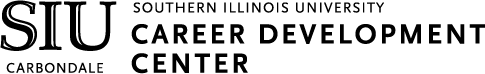 Policy Regarding Participation by Recruiting Firms and Third-Party Employers with the Career Development Center, Southern Illinois University CarbondaleBelow are the terms of agreement to which recruiting firms and/or third-party employers (TPEs) must agree in order to participate in the online job posting system hosted by Southern Illinois University Carbondale’s (SIUC) Career Development Center office.  SIUC’s Career Development Center uses Handshake for online job listings. The system is accessed through our website, www.careerdevelopment.siu.edu.Upon return of this signed statement, access to SIUC’s online recruiting system may be granted to the requesting recruiting firm/third party employer, allowing recruiting firms to post their own positions on the system and edit their employer profile.  This organization abides by both federal and state Equal Employment Opportunity regulations. At no time are job seekers expected to pay a fee or assessed a recruiting service charge when using this recruiting firm’s/TPE's services or applying for positions posted on SIUC's recruiting site. This organization agrees to post job announcements only for actual positions that are available at the time of posting.  Postings will include as specifically as possible, the duties and responsibilities of the position, required education and experience level, and the city, state or country where the job is to be performed.  (Many job seekers use location as a search criterion.)  This organization agrees not to post general or vague announcements, such as "engineers wanted" or "sales opportunities nationwide" on SIUC’s recruiting site.  Such listings will be removed by the SIUC Career Development Center staff if posted as such.  Signature by the company representative indicates agreement and acceptance of the terms above.Company Representative’s signature ____________________________________  Date: ___________Company Representative Name (please print) ______________________________________________ Company Representative’s phone/email _____________________________/ _____________________ Company Name:  ______________________________________________________________Address:  ____________________________________________________________________ City/State/Zip  ________________________________________________________________ Phone/Email  ________________________________________/ ________________________ Company URL:  _______________________________________________________________ ► If applicable, please list the typical employment areas for which your firm recruits, e.g., engineering, sales, human resources, IT.  This does not limit the organization as to the types of positions it may post but informs the Career Development Center staff when specialty areas exist so that we may better inform our students.   
___________________________________________________________________________________  Return the completed and signed form via email to:Employer Relations Coordinator SIU Carbondale Career Development Centernicole.wood@siu.edu 